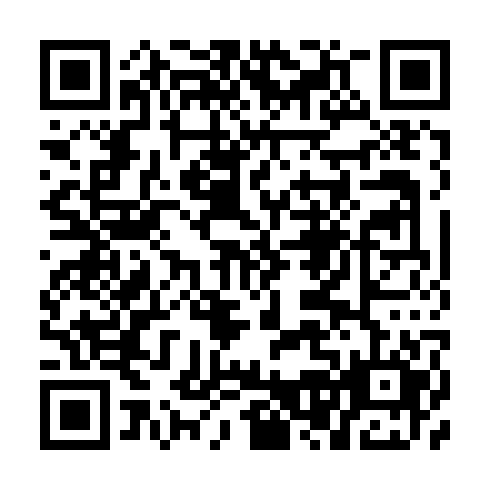 Ramadan times for Berberati, Central African RepublicMon 11 Mar 2024 - Wed 10 Apr 2024High Latitude Method: NonePrayer Calculation Method: Muslim World LeagueAsar Calculation Method: ShafiPrayer times provided by https://www.salahtimes.comDateDayFajrSuhurSunriseDhuhrAsrIftarMaghribIsha11Mon4:564:566:0512:073:196:096:097:1412Tue4:554:556:0412:063:186:096:097:1413Wed4:554:556:0412:063:176:096:097:1414Thu4:544:546:0312:063:176:096:097:1315Fri4:544:546:0312:063:166:086:087:1316Sat4:544:546:0312:053:156:086:087:1317Sun4:534:536:0212:053:146:086:087:1318Mon4:534:536:0212:053:136:086:087:1319Tue4:524:526:0112:043:126:086:087:1320Wed4:524:526:0112:043:126:086:087:1221Thu4:524:526:0112:043:116:076:077:1222Fri4:514:516:0012:043:106:076:077:1223Sat4:514:516:0012:033:096:076:077:1224Sun4:504:505:5912:033:086:076:077:1225Mon4:504:505:5912:033:076:076:077:1226Tue4:494:495:5812:023:066:066:067:1127Wed4:494:495:5812:023:056:066:067:1128Thu4:494:495:5812:023:046:066:067:1129Fri4:484:485:5712:013:036:066:067:1130Sat4:484:485:5712:013:026:066:067:1131Sun4:474:475:5612:013:026:066:067:111Mon4:474:475:5612:013:026:056:057:112Tue4:464:465:5612:003:036:056:057:103Wed4:464:465:5512:003:036:056:057:104Thu4:454:455:5512:003:046:056:057:105Fri4:454:455:5411:593:046:056:057:106Sat4:444:445:5411:593:056:046:047:107Sun4:444:445:5311:593:056:046:047:108Mon4:444:445:5311:593:066:046:047:109Tue4:434:435:5311:583:066:046:047:1010Wed4:434:435:5211:583:066:046:047:10